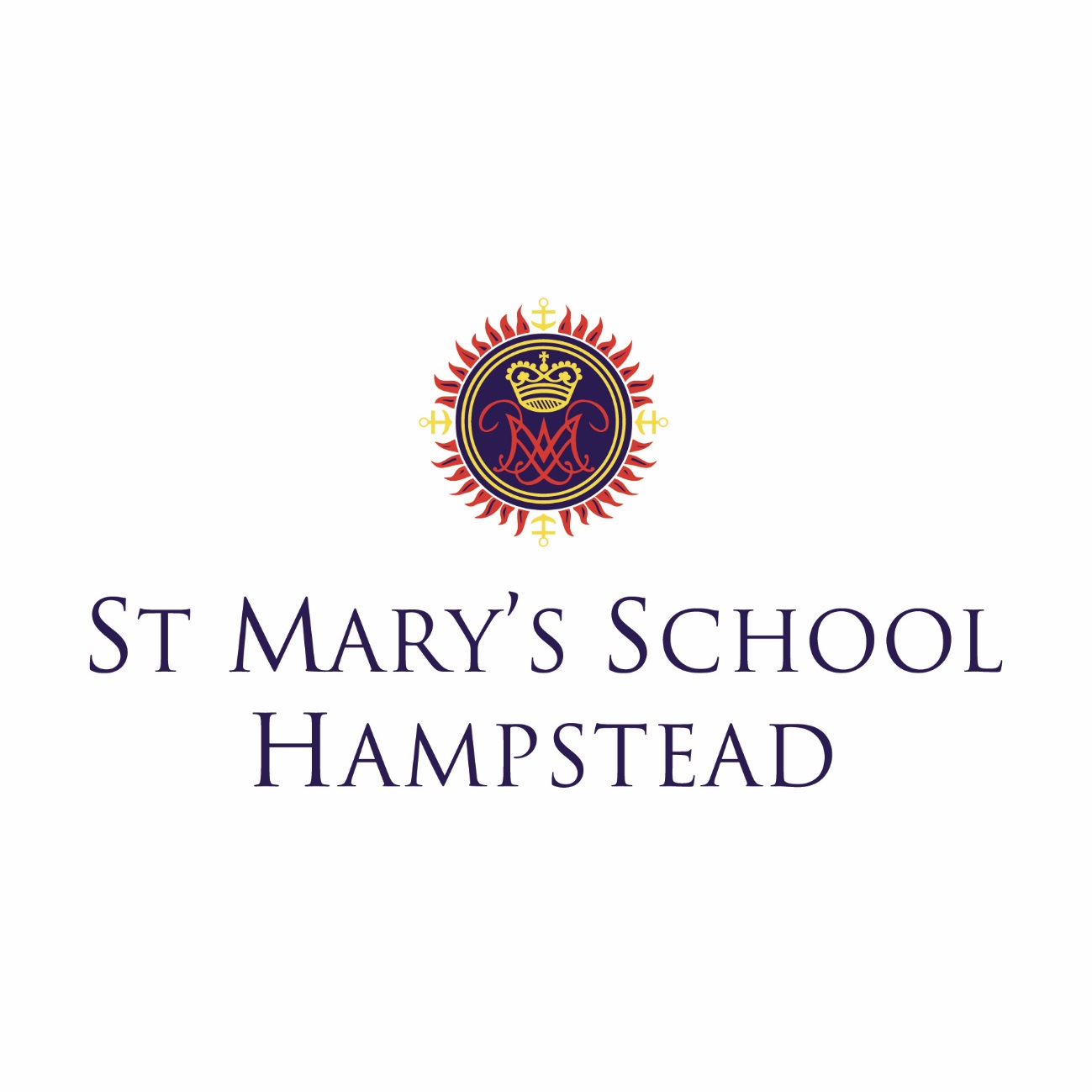 Travel Plan2021-22School DetailsSt Mary’s School47 Fitzjohn AvenueLondonNW3 6PGTel: 0207 4351868Email: office@stmh.co.ukHeadmistress: Harriet Connor-EarlDeputy Head: Philippa d’AquinoDirector of Studies: Martin OtterBorough: CamdenDFE number: 202/6084School type: Roman Catholic Independent Prep SchoolAge Range: 2years 9months – 11Number of students: 220Number of staff: 65Catchment areaThere are 89 children from NW3 area. 38 children live in NW6. 12 from NW8, 13 from NW2. And the remainder from other areas. See chart below. Expansion PlansAt present there are no expansion plans for the school. The school is open from 8am until 6pm each day. The school day runs from 8.45 until 4pm. There is a staggered dismissal time for children in R-Y6 between 3.30-4pm. Children from the Pre-Nursery and Nursery have the option of finishing at either 11:45, 12.30 or 3.30. There is an After School Club which runs from 4pm-6pm. Bus Routes used by students and staff82, 46, 603Cycle Parking Facilities There are three independent cycle racks.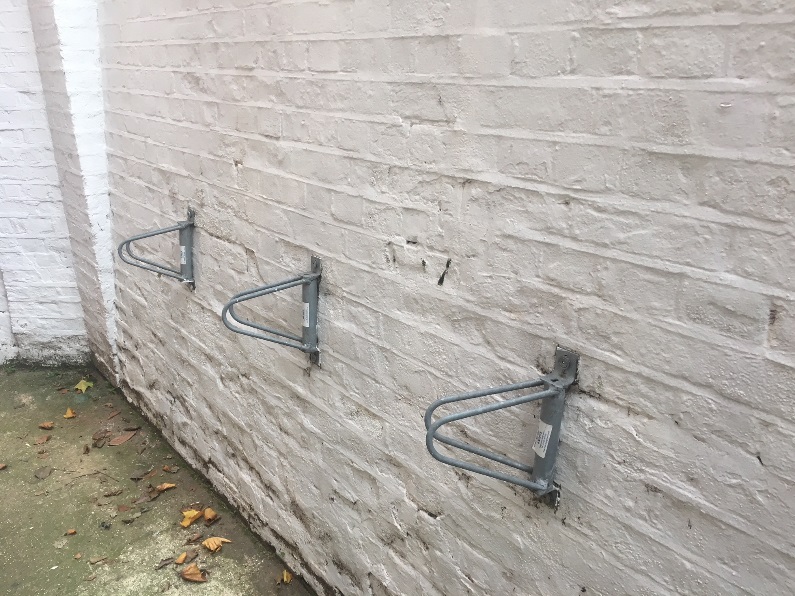 There is a covered scooter park which includes an additional cycle racks.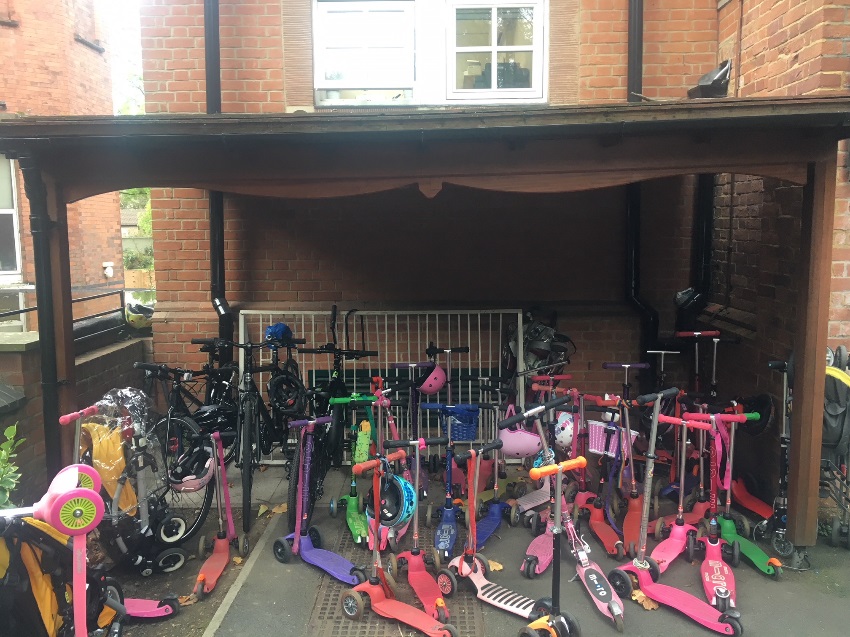 School transport facilitiesStaff parking spaces: 4Disabled parking space: 1Visitor parking spaces: 5Staff shower facilities: YesCoach parking facilities: NoOther travel informationVery few children or staff cycle to school as the roads are deemed to be too dangerous by parents. It is difficult to use the pavements as there are a huge number of children walking to school. Also, in certain parts the pavements are very narrow. To encourage cycling, proper, safe, segregated cycle lanes (not green paint on the roads) need to be provided throughout Hampstead and Belsize Park.Travel SurveysPupil responses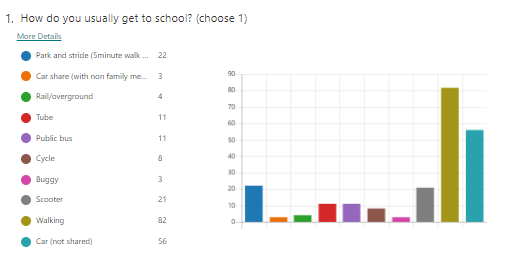 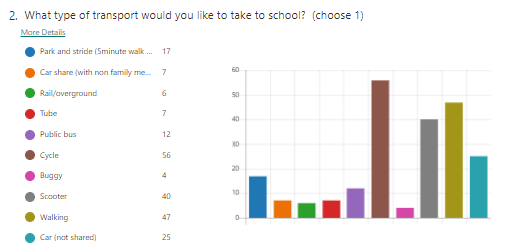 Staff responses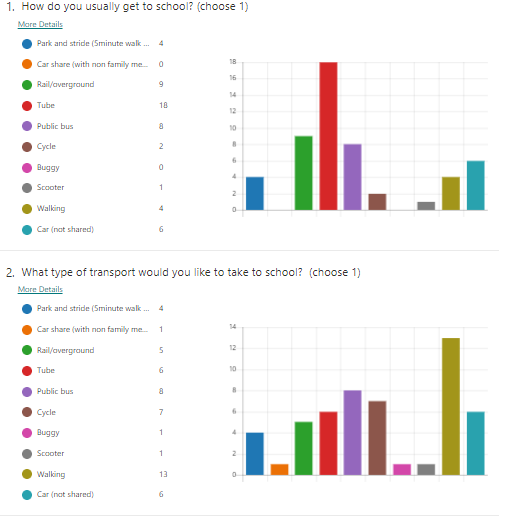 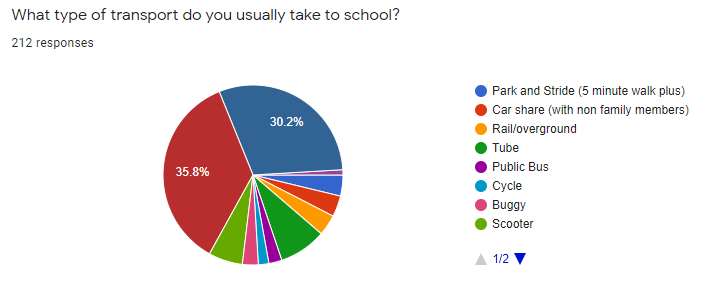 Current activitiesWalk to school week: This has been completed each year since 2016-17. Each class monitor how the children come to school and all children are encouraged to walk to school or walk part way to school. Parents are informed. Visit to Houses of Parliament: This was completed in 2016-20. The children use public transport and are taught how to use the tube and read a tube map to travel. This is unable to be completed at this time due to restrictions. Local walks: Children from PN to Y6 will go on local walks around the school. How to walk safely and cross roads safely is encouraged. School Councils: Discuss ways to encourage reduction of car usage. Scooter training: Children in PN-R undertook scooter training during the 20-21 academic year.  Post codeArea201820192020     2021N1Hoxton343       1   N10Muswell Hill2220N3&N2Finchley6666N5Islington4334N6Highgate3412N8Crouch End2000NW1Camden, Regents Park1214NW10Brent, Kensal Green6563NW11Barnet, Childs hill811118NW2Brent 11101113NW3Camden, Hampstead, Swiss Cottage, Primrose13112613189NW6Kilburn54565438NW5Camden, Kentish Town81163NW1Barnet, Mill Hill0000NW8Westminster25232512N7, N11, N12, N17430NW9, SE3, W1U, WD3, HA4, I98735EC1Y, EC1R, EC4VEast London224W9Westbourne, Westminster131714162021-2022PupilPupilStaffStaffModeUsualPreferredUsualPreferredPark and Stride - (5 minute walk plus)221744Car share (with non family members)3701Rail/ overground4695Tube117186Public Bus111288Cycle85627Buggy3401Scooter214011Walking8247413Car (not shared)4625662020-2021PupilPupilStaffStaffModeUsualPreferredUsualPreferredPark and Stride - (5 minute walk plus)851Car share (with non family members)7412Rail/ overground352Tube10781Public Bus4421Cycle34716Buggy631Scooter17271Walking7346913Car (not shared)604187Zeelo Bus62019-20PupilPupilStaffStaffModeUsualPreferred UsualPreferred Park and Stride - (5 minute walk plus)235Car share (with non family members)515Car (Including motor cycle)661522Rail/Overground8652Tube2111136Public Bus191031Zeelo Bus67Cycle3431Buggy43Scooter3936Walking 633786Total25718831182018-19ModePupilPupilStaffStaffUsualPreferred UsualPreferred Park and Stride - (5 minute walk plus)1721Car share (with non family members)49Car (Including motor cycle)412011Rail/Overground7442Tube91114Public Bus281232Cycle42511Buggy42Scooter3526Walking 803154Total22913226142017-18ModePupilPupilStaffStaffUsualPreferred UsualPreferred Park and Stride - (5 minute walk plus)22101Car share (with non family members)11111Car (Including motor cycle)624712Rail/Overground10831Tube831111Public Bus1164Cycle1231Buggy33Scooter25271Walking 693676Total22217528222016-17ModePupilPupilStaffStaffUsualPreferred UsualPreferred Park and Stride - (5 minute walk plus)21Car share (with non family members)3Car (Including motor cycle)66Rail/Overground1133Tube1599Public Bus1533School Bus/Taxi1Cycle122Buggy1Scooter16Walking 10511Total255018182011-12ModePupilPupilStaffStaffUsualPreferred UsualPreferred Park and Stride - (5 minute walk plus)50111Car share (with non family members)12123Car (Including motor cycle)70515Rail/Overground44136Tube0000Public Bus26854School Bus/Taxi0000Cycle1037Buggy0000Scooter0000Walking 10369817Total221874343